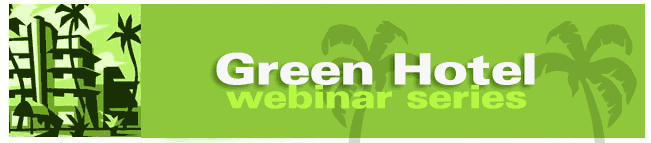 ...Cut Your Costs and Grow Your BusinessDear Colleague,Join hoteliers and other professionals in this six-session webinar series. It’s designed to help you cut your property’s operating costs, attract customers and improve environmental performance.Participants will learn how U.S. hotels reduce energy, water, waste and toxins; and get recognized for doing so. Each session will have three expert speakers. Those who attend all six sessions will be acknowledged with a Certificate of Completion.The webinars are funded by the U.S. EPA. They are organized by Dan Ruben of Boston Green Tourism and Peter Cooke of the Manomet Center for Conservation Sciences.Sign up for as many sessions as you can!------------------------------------------------------------------------------------------------------------------------------Six workshops, 18 inspiring speakers-------------------------------------------------------------------------------------------------------------------------------Register for each session you want to attend by clicking the links associated with each date. Session 1:  March 26, 1:00 - 2:15   How U.S. Hotels Benefit by Going GreenDan Ruben, Executive Director, Boston Green Tourism Water Efficiency Opportunities for HotelsDan Cook, President, Conservation Solutions Corporation Energy Efficient Motors for HotelsMichael Rosenkranz, Energy Solutions Specialist, GEXPRO Session 2:  April 2, 1:00 – 2:15 How U.S. Hotels Reduce Energy Use Dan Ruben, Executive Director, Boston Green Tourism Green Up Your Food ServiceEric Cartwright, Executive Chef of Campus Dining Services, University of Missouri Green Hotel RenovationsCraig Nicholson, Director of Sustainable Development, Ajax Partners Session 3:  April 16, 1:00 – 2:15 Toxic Use Reduction in HotelsPeter Cooke, Program Development Manager for the Sustainable Economies Program, Manomet Center for Conservation Sciences Window Film: How it Benefits HotelsSteve DeBusk, Global Energy Solutions Manager, Eastman Chemical Company Stormwater Management for HotelsPeter Goren, President, American Green Lodging and Hospitality Association Session 4:  April 30, 1:00 – 2:15 Energy Management Systems for Guest Rooms, Function RoomsJim Schivley, Director, Business Development In-Room Controls at Schneider Electric  Green Procurement for HotelsScot Hopps, Director of Sustainability, Saunders Hotel Group Green Hotel Case Study: Saybrook Point Inn & SpaAbbie McAllister, Marina Manager, Saybrook Point Marina Session 5:  May 7, 1:00 – 2:15 How Hotels Reduce Their Natural Gas BillsGreg Hofstetter, Director of Development. EcoGreenHotel Green Hotel Case Study: Holiday Inn and Suites Columbia-AirportHemalata Patel, Owner/President, Courtesy Management, Inc. Sustainable Bottled WaterDave Flanders, VP, Business Development, Vivreau Advanced Water Systems Session 6:  May 21, 1:00 – 2:15 Waste Management for HotelsDan Ruben, Executive Director, Boston Green Tourism Green Cleaning for HotelsSteve Ashkin, President, The Ashkin Group LED Lighting for HotelsGeorge Tregay, Energy Consultant, Waste Reduction Partners Questions:  please contact me: dan_ruben@usa.net, 617-527-7950.I hope you join me at the webinars!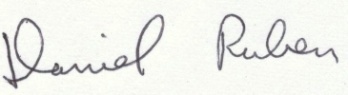 